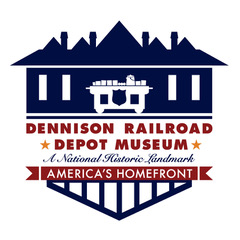                       Saturday October 6						Sunday October 7Noon		Storybook Express						Troop Train Ride1:30		Storybook Express						Fall Foliage Excursion3:00		Bing’s Magical Halloween Adventure			Fall Foliage Excursion4:30		Chocolate & Cheese Sweetheart Ride			Fall Foliage ExcursionSaturday October 13						Sunday October 14Noon		Storybook Express						Troop Train Ride1:30		Storybook Express						Fall Foliage Excursion3:00		Bing’s Magical Halloween Adventure			Fall Foliage Excursion4:30		Chocolate & Cheese Sweetheart Ride			Fall Foliage ExcursionStorybook ExpressClimb aboard the Storybook Express for an adventure with your favorite Storybook characters from traditional Fairy Tales.  Hear their stories, sing songs, visit with Little Red Riding Hood, Peter Pan and Pirates, Alice and the Mad Hatter…and more.  Enjoy a special Storybook Snack and bring your camera for photos with your favorite Character.   Be sure to wear your favorite Storybook Hero or Villain costume!  First Class will have their very own Special Fairy Hostess, free museum admission, extra snacks and kids get a special storybook to keep.Bing’s Magical Halloween AdventureThere’s nothing scary about Bing’s Halloween Adventure.  Grab your Halloween Costume and hop on board with Private Bulldog Bing, the Dennison Depot Museum’s beloved WWI mascot.  Visit and take photographs with Bing and his Museum friends, hear Bing’s story, play Bing Games, see some Magic Tricks from a traveling magician and eat your special Bing Halloween Treat!  All passengers will get to visit Bing’s Pumpkin Patch after the train ride where all children with a train ticket receive a free pumpkin to take home!  First Class passengers receive extra snacks, free museum admission and children receive a special Bing Bag with treats!  For info contact 740.922.6776 or director@dennisondepot.orgDennison Railroad Depot Museum, P.O. Box 11, 400 Center St, Dennison, OH 44621Chocolate & Cheese Sweetheart RideLooking for something new for date night or to celebrate Sweetest Day?  Join us on the Chocolate & Cheese Sweetheart Ride.  Enjoy samples of local cheeses and chocolates as we take a relaxing train ride through the fall foliage as the sun is setting.  All ladies will receive a carnation and be serenaded by strolling vocalists.  First Class will receive specialty coffees and a bottle of Breitenbach wine as a parting gift to take home.   (No Balcony Seats)Troop Train RideThe Dennison Railroad Depot Museum is a National Historic Landmark, recognized as the best example left in the entire nation of a WWII Servicemen’s Canteen.  Veterans are very special to us.  Bring your favorite veteran and join us for this Troop Train Ride designed to honor and remember our veterans.  Arrive early so you can visit our WWII Canteen on the platform where Canteen volunteers will pass out free cookies and coffee – just like they did during WWII!  Hear the history of the Canteen, 1940s music and memories shared on board.  First class incudes snacks, free admission to the museum, and a special museum souvenir.  Special offer:  Veterans ride free, Blue Star and Gold Star Families ride at group rate for all areas excluding First Class.  (Requires military identification.)Fall Foliage Excursions:Want to just ride a train? No frills or entertainment? Just relax and enjoy the scenery? Join us for our one hour Fall Foliage Excursions traveling east from Dennison to enjoy the fall colors.  Complimentary snack served on board.  First class to receive extra snacks, free museum admission, and museum souvenir.  Ticket Information			For all Trips Except Chocolate & Cheese			Coach:					$25 Adults, $20 children 1 - 12First Class:				$40 Adults and children		Balcony:				$20 Adults, $15 childrenGroup Rate:				$15 for group 10-15, Balcony SeatsFirst Class Compartments:		Seating for 5: $195   for 6:  $225Rent an entire car, 28 seats:  	$1,500*Special Offer on Troop Train Ride:  	Veterans ride free in coach, Blue & Gold Star Families					ride at group rate for all areas excluding First ClassTicket Information			For Chocolate & Cheese					Chocolate & Cheese Sweetheart 	Coach $35, First Class $45, no Balcony seatsRide					Compartments:  Seating for $250, for 6 $295To Purchase your Tickets TodayGo to DennisonDepot.Eventbrite.com or call 740.922.6776